GUIA 6NOMBRE: ___________________________________________________________________________________FECHA: 19-08-2022OSERVA Y LEE LA SECUENCIA.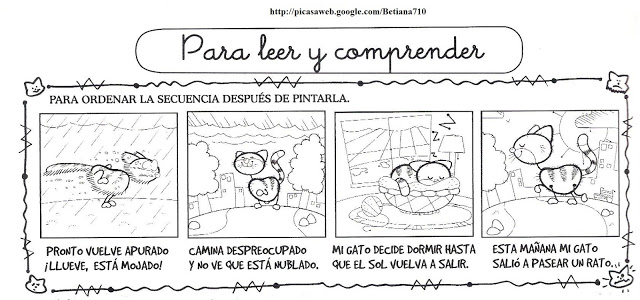 1.- ACTIVIDAD: Lee el texto y luego realiza una secuencia de hechos, escribiendo las oraciones que aparecen más abajo, según fueron ocurriendo en la historia. (Habilidad: Identificar-comprender- escribir)Escribe acá las oraciones ordenadamente.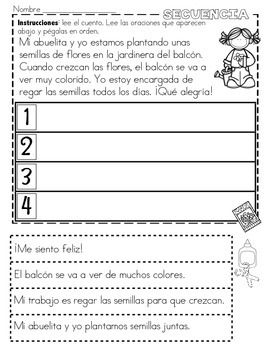 Mi abuelita y yo estamos plantando unas semillas de flores en la jardinera del balcón. Cuando crezcan las flores, el balcón se va a ver muy colorido. Yo estoy encargado de regar las semillas todos los días. ¡Qué alegría!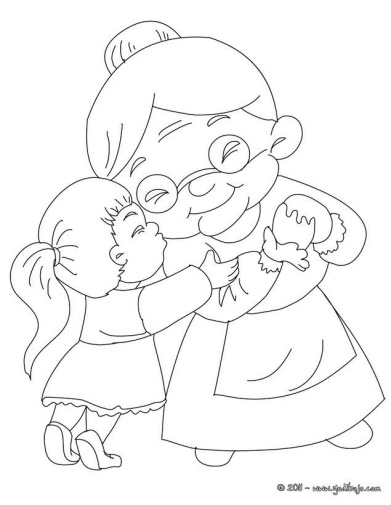 ¡Me siento feliz!El balcón se va a ver de muchos coloresMi trabajo es regar las semillas para que crezcanMi abuelita y yo plantamos semillas juntas